2024 Calendar2024 Calendar2024 Calendar2024 Calendar2024 Calendar2024 Calendar2024 Calendar2024 Calendar2024 Calendar2024 Calendar2024 Calendar2024 Calendar2024 Calendar2024 Calendar2024 Calendar2024 Calendar2024 Calendar2024 Calendar2024 Calendar2024 Calendar2024 Calendar2024 Calendar2024 Calendar2024 Calendar2024 CalendarBahrainBahrainJanuaryJanuaryJanuaryJanuaryJanuaryJanuaryJanuaryFebruaryFebruaryFebruaryFebruaryFebruaryFebruaryFebruaryFebruaryMarchMarchMarchMarchMarchMarchMarch2024 Holidays for BahrainMoTuWeThFrSaSuMoTuWeThFrSaSuMoMoTuWeThFrSaSuJan 1	New Year’s DayApr 10	End of Ramadan (Eid al-Fitr)May 1	Labour DayJun 15	Arafat DayJun 16	Feast of the Sacrifice (Eid al-Adha)Jul 7	Islamic New YearJul 16	Day of AshuraSep 15	Birthday of Muhammad (Mawlid)Dec 16	National DayDec 17	Accession Day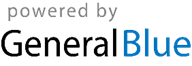 12345671234123Jan 1	New Year’s DayApr 10	End of Ramadan (Eid al-Fitr)May 1	Labour DayJun 15	Arafat DayJun 16	Feast of the Sacrifice (Eid al-Adha)Jul 7	Islamic New YearJul 16	Day of AshuraSep 15	Birthday of Muhammad (Mawlid)Dec 16	National DayDec 17	Accession Day891011121314567891011445678910Jan 1	New Year’s DayApr 10	End of Ramadan (Eid al-Fitr)May 1	Labour DayJun 15	Arafat DayJun 16	Feast of the Sacrifice (Eid al-Adha)Jul 7	Islamic New YearJul 16	Day of AshuraSep 15	Birthday of Muhammad (Mawlid)Dec 16	National DayDec 17	Accession Day15161718192021121314151617181111121314151617Jan 1	New Year’s DayApr 10	End of Ramadan (Eid al-Fitr)May 1	Labour DayJun 15	Arafat DayJun 16	Feast of the Sacrifice (Eid al-Adha)Jul 7	Islamic New YearJul 16	Day of AshuraSep 15	Birthday of Muhammad (Mawlid)Dec 16	National DayDec 17	Accession Day22232425262728192021222324251818192021222324Jan 1	New Year’s DayApr 10	End of Ramadan (Eid al-Fitr)May 1	Labour DayJun 15	Arafat DayJun 16	Feast of the Sacrifice (Eid al-Adha)Jul 7	Islamic New YearJul 16	Day of AshuraSep 15	Birthday of Muhammad (Mawlid)Dec 16	National DayDec 17	Accession Day293031262728292525262728293031Jan 1	New Year’s DayApr 10	End of Ramadan (Eid al-Fitr)May 1	Labour DayJun 15	Arafat DayJun 16	Feast of the Sacrifice (Eid al-Adha)Jul 7	Islamic New YearJul 16	Day of AshuraSep 15	Birthday of Muhammad (Mawlid)Dec 16	National DayDec 17	Accession DayJan 1	New Year’s DayApr 10	End of Ramadan (Eid al-Fitr)May 1	Labour DayJun 15	Arafat DayJun 16	Feast of the Sacrifice (Eid al-Adha)Jul 7	Islamic New YearJul 16	Day of AshuraSep 15	Birthday of Muhammad (Mawlid)Dec 16	National DayDec 17	Accession DayAprilAprilAprilAprilAprilAprilAprilMayMayMayMayMayMayMayMayJuneJuneJuneJuneJuneJuneJuneJan 1	New Year’s DayApr 10	End of Ramadan (Eid al-Fitr)May 1	Labour DayJun 15	Arafat DayJun 16	Feast of the Sacrifice (Eid al-Adha)Jul 7	Islamic New YearJul 16	Day of AshuraSep 15	Birthday of Muhammad (Mawlid)Dec 16	National DayDec 17	Accession DayMoTuWeThFrSaSuMoTuWeThFrSaSuMoMoTuWeThFrSaSuJan 1	New Year’s DayApr 10	End of Ramadan (Eid al-Fitr)May 1	Labour DayJun 15	Arafat DayJun 16	Feast of the Sacrifice (Eid al-Adha)Jul 7	Islamic New YearJul 16	Day of AshuraSep 15	Birthday of Muhammad (Mawlid)Dec 16	National DayDec 17	Accession Day12345671234512Jan 1	New Year’s DayApr 10	End of Ramadan (Eid al-Fitr)May 1	Labour DayJun 15	Arafat DayJun 16	Feast of the Sacrifice (Eid al-Adha)Jul 7	Islamic New YearJul 16	Day of AshuraSep 15	Birthday of Muhammad (Mawlid)Dec 16	National DayDec 17	Accession Day891011121314678910111233456789Jan 1	New Year’s DayApr 10	End of Ramadan (Eid al-Fitr)May 1	Labour DayJun 15	Arafat DayJun 16	Feast of the Sacrifice (Eid al-Adha)Jul 7	Islamic New YearJul 16	Day of AshuraSep 15	Birthday of Muhammad (Mawlid)Dec 16	National DayDec 17	Accession Day15161718192021131415161718191010111213141516Jan 1	New Year’s DayApr 10	End of Ramadan (Eid al-Fitr)May 1	Labour DayJun 15	Arafat DayJun 16	Feast of the Sacrifice (Eid al-Adha)Jul 7	Islamic New YearJul 16	Day of AshuraSep 15	Birthday of Muhammad (Mawlid)Dec 16	National DayDec 17	Accession Day22232425262728202122232425261717181920212223Jan 1	New Year’s DayApr 10	End of Ramadan (Eid al-Fitr)May 1	Labour DayJun 15	Arafat DayJun 16	Feast of the Sacrifice (Eid al-Adha)Jul 7	Islamic New YearJul 16	Day of AshuraSep 15	Birthday of Muhammad (Mawlid)Dec 16	National DayDec 17	Accession Day293027282930312424252627282930Jan 1	New Year’s DayApr 10	End of Ramadan (Eid al-Fitr)May 1	Labour DayJun 15	Arafat DayJun 16	Feast of the Sacrifice (Eid al-Adha)Jul 7	Islamic New YearJul 16	Day of AshuraSep 15	Birthday of Muhammad (Mawlid)Dec 16	National DayDec 17	Accession DayJan 1	New Year’s DayApr 10	End of Ramadan (Eid al-Fitr)May 1	Labour DayJun 15	Arafat DayJun 16	Feast of the Sacrifice (Eid al-Adha)Jul 7	Islamic New YearJul 16	Day of AshuraSep 15	Birthday of Muhammad (Mawlid)Dec 16	National DayDec 17	Accession DayJulyJulyJulyJulyJulyJulyJulyAugustAugustAugustAugustAugustAugustAugustAugustSeptemberSeptemberSeptemberSeptemberSeptemberSeptemberSeptemberJan 1	New Year’s DayApr 10	End of Ramadan (Eid al-Fitr)May 1	Labour DayJun 15	Arafat DayJun 16	Feast of the Sacrifice (Eid al-Adha)Jul 7	Islamic New YearJul 16	Day of AshuraSep 15	Birthday of Muhammad (Mawlid)Dec 16	National DayDec 17	Accession DayMoTuWeThFrSaSuMoTuWeThFrSaSuMoMoTuWeThFrSaSuJan 1	New Year’s DayApr 10	End of Ramadan (Eid al-Fitr)May 1	Labour DayJun 15	Arafat DayJun 16	Feast of the Sacrifice (Eid al-Adha)Jul 7	Islamic New YearJul 16	Day of AshuraSep 15	Birthday of Muhammad (Mawlid)Dec 16	National DayDec 17	Accession Day123456712341Jan 1	New Year’s DayApr 10	End of Ramadan (Eid al-Fitr)May 1	Labour DayJun 15	Arafat DayJun 16	Feast of the Sacrifice (Eid al-Adha)Jul 7	Islamic New YearJul 16	Day of AshuraSep 15	Birthday of Muhammad (Mawlid)Dec 16	National DayDec 17	Accession Day89101112131456789101122345678Jan 1	New Year’s DayApr 10	End of Ramadan (Eid al-Fitr)May 1	Labour DayJun 15	Arafat DayJun 16	Feast of the Sacrifice (Eid al-Adha)Jul 7	Islamic New YearJul 16	Day of AshuraSep 15	Birthday of Muhammad (Mawlid)Dec 16	National DayDec 17	Accession Day151617181920211213141516171899101112131415Jan 1	New Year’s DayApr 10	End of Ramadan (Eid al-Fitr)May 1	Labour DayJun 15	Arafat DayJun 16	Feast of the Sacrifice (Eid al-Adha)Jul 7	Islamic New YearJul 16	Day of AshuraSep 15	Birthday of Muhammad (Mawlid)Dec 16	National DayDec 17	Accession Day22232425262728192021222324251616171819202122Jan 1	New Year’s DayApr 10	End of Ramadan (Eid al-Fitr)May 1	Labour DayJun 15	Arafat DayJun 16	Feast of the Sacrifice (Eid al-Adha)Jul 7	Islamic New YearJul 16	Day of AshuraSep 15	Birthday of Muhammad (Mawlid)Dec 16	National DayDec 17	Accession Day2930312627282930312323242526272829Jan 1	New Year’s DayApr 10	End of Ramadan (Eid al-Fitr)May 1	Labour DayJun 15	Arafat DayJun 16	Feast of the Sacrifice (Eid al-Adha)Jul 7	Islamic New YearJul 16	Day of AshuraSep 15	Birthday of Muhammad (Mawlid)Dec 16	National DayDec 17	Accession Day3030Jan 1	New Year’s DayApr 10	End of Ramadan (Eid al-Fitr)May 1	Labour DayJun 15	Arafat DayJun 16	Feast of the Sacrifice (Eid al-Adha)Jul 7	Islamic New YearJul 16	Day of AshuraSep 15	Birthday of Muhammad (Mawlid)Dec 16	National DayDec 17	Accession DayOctoberOctoberOctoberOctoberOctoberOctoberOctoberNovemberNovemberNovemberNovemberNovemberNovemberNovemberDecemberDecemberDecemberDecemberDecemberDecemberDecemberDecemberJan 1	New Year’s DayApr 10	End of Ramadan (Eid al-Fitr)May 1	Labour DayJun 15	Arafat DayJun 16	Feast of the Sacrifice (Eid al-Adha)Jul 7	Islamic New YearJul 16	Day of AshuraSep 15	Birthday of Muhammad (Mawlid)Dec 16	National DayDec 17	Accession DayMoTuWeThFrSaSuMoTuWeThFrSaSuMoMoTuWeThFrSaSuJan 1	New Year’s DayApr 10	End of Ramadan (Eid al-Fitr)May 1	Labour DayJun 15	Arafat DayJun 16	Feast of the Sacrifice (Eid al-Adha)Jul 7	Islamic New YearJul 16	Day of AshuraSep 15	Birthday of Muhammad (Mawlid)Dec 16	National DayDec 17	Accession Day1234561231Jan 1	New Year’s DayApr 10	End of Ramadan (Eid al-Fitr)May 1	Labour DayJun 15	Arafat DayJun 16	Feast of the Sacrifice (Eid al-Adha)Jul 7	Islamic New YearJul 16	Day of AshuraSep 15	Birthday of Muhammad (Mawlid)Dec 16	National DayDec 17	Accession Day789101112134567891022345678Jan 1	New Year’s DayApr 10	End of Ramadan (Eid al-Fitr)May 1	Labour DayJun 15	Arafat DayJun 16	Feast of the Sacrifice (Eid al-Adha)Jul 7	Islamic New YearJul 16	Day of AshuraSep 15	Birthday of Muhammad (Mawlid)Dec 16	National DayDec 17	Accession Day141516171819201112131415161799101112131415Jan 1	New Year’s DayApr 10	End of Ramadan (Eid al-Fitr)May 1	Labour DayJun 15	Arafat DayJun 16	Feast of the Sacrifice (Eid al-Adha)Jul 7	Islamic New YearJul 16	Day of AshuraSep 15	Birthday of Muhammad (Mawlid)Dec 16	National DayDec 17	Accession Day21222324252627181920212223241616171819202122Jan 1	New Year’s DayApr 10	End of Ramadan (Eid al-Fitr)May 1	Labour DayJun 15	Arafat DayJun 16	Feast of the Sacrifice (Eid al-Adha)Jul 7	Islamic New YearJul 16	Day of AshuraSep 15	Birthday of Muhammad (Mawlid)Dec 16	National DayDec 17	Accession Day282930312526272829302323242526272829Jan 1	New Year’s DayApr 10	End of Ramadan (Eid al-Fitr)May 1	Labour DayJun 15	Arafat DayJun 16	Feast of the Sacrifice (Eid al-Adha)Jul 7	Islamic New YearJul 16	Day of AshuraSep 15	Birthday of Muhammad (Mawlid)Dec 16	National DayDec 17	Accession Day303031Jan 1	New Year’s DayApr 10	End of Ramadan (Eid al-Fitr)May 1	Labour DayJun 15	Arafat DayJun 16	Feast of the Sacrifice (Eid al-Adha)Jul 7	Islamic New YearJul 16	Day of AshuraSep 15	Birthday of Muhammad (Mawlid)Dec 16	National DayDec 17	Accession Day